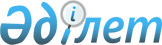 О повышении базовых ставок земельного налога и ставок единого земельного налога на не используемые земли сельскохозяйственного назначения по Акжаикскому району
					
			Утративший силу
			
			
		
					Решение Акжаикского районного маслихата Западно-Казахстанской области от 16 апреля 2018 года № 18-2. Зарегистрировано Департаментом юстиции Западно-Казахстанской области 24 апреля 2018 года № 5182. Утратило силу решением Акжаикского районного маслихата Западно-Казахстанской области от 19 мая 2020 года № 47-3
      Сноска. Утратило силу решением Акжаикского районного маслихата Западно-Казахстанской области от 19.05.2020 № 47-3 (вводится в действие со дня первого официального опубликования).
      В соответствии с Кодексом Республики Казахстан от 25 декабря 2017 года "О налогах и других обязательных платежах в бюджет" (Налоговый кодекс), Законами Республики Казахстан от 25 декабря 2017 года "О введении в действие Кодекса Республики Казахстан "О налогах и других обязательных платежах в бюджет" (Налоговый кодекс), от 23 января 2001 года "О местном государственном управлении и самоуправлении в Республике Казахстан", от 6 апреля 2016 года "О правовых актах", Акжаикский районный маслихат РЕШИЛ:
      1. Повысить базовые ставки земельного налога и ставки единого земельного налога на не используемые земли сельскохозяйственного назначения в десять раз в соответствии с земельным законодательством Республики Казахстан.
      2. Признать утратившим силу решение Акжаикского районного маслихата от 10 ноября 2015 года № 32-3 "О повышении базовых ставок земельного налога и ставок единого земельного налога на не используемые земли сельскохозяйственного назначения" (зарегистрированное в Реестре государственной регистрации нормативных правовых актов № 4146, опубликованное 25 ноября 2015 года в информационно-правовой системе "Әділет").
      3. Руководителю организационного отдела аппарата районного маслихата (Т.А.Горбунова) обеспечить государственную регистрацию данного решения в органах юстиции, его официальное опубликование в Эталонном контрольном банке нормативных правовых актов Республики Казахстан и в средствах массовой информации.
      4. Настоящее решение вводится в действие со дня первого официального опубликования.
					© 2012. РГП на ПХВ «Институт законодательства и правовой информации Республики Казахстан» Министерства юстиции Республики Казахстан
				
      Председатель сессии

О.Имангалиев

      Секретарь маслихата

С.Сиражев
